The Ultimate Appointment Tie Down!Now is that going to be best to do with you (and your spouse) in the morning, afternoon, or evening? When you say morning/afternoon do you mean (1:00 or more like 3:00)If they say evening: What time do you guys usually get home from work and settled in?(5:30 or more like 7:30)Slow way down here:Let me see here. I’m looking at my schedule... Long pause. Give me just a second. Wow I’m going a little bit crazy over here there’s over a hundred of these forms on my desk, and I've got to get through all of them between now and the next week.Okay, I do not have 5 pm tomorrow, but I could squeeze you in tomorrow at _____ or _____ . Which would be better  _____ or _____ for you (and spouse together)? OK …….. Perfect! It’s one of my very last spots, but I could squeeze you in tomorrow at 5:30 pm. Are you 100% positive it will work for you/ the both of you together?OK great! Cause if I do have a missed appointment….It takes away from me being able to help another family during that time slot…….Perfect what I do next is Email you Hi From Dave…See you @1PM Tomorrow…. That way you will have my Credentials… What’s the best email for you?Excellent, do you have an iPhone or Android?Awesome. I’m also going to txt you…. Okay, cool so when you get my contact info, you can add me in your phone. That way when I call you, I’m not a stranger.On the bottom of the email and the TXT there is a Logo…If you click the logo you will see the companies I work with…All Top A Rated 100-150 years old companies. Ones that I’m sure your will recognize!One last thing… can you grab a paper and a pen or pencil for me?Ok   Write down….. I’m Dave A…L…B…E….R…O  941-232-1200  Real slow  How do you keep track of your appointments…Do you write them down in a paper calendar or digital device …Like your cell phone?If Paper Calendar: Ok is your calendar in front of you? Can you put me on it?  That way I know you have me in your schedule! Digital Device:  Ok as soon as we get off the phone put me in your cell…Ok also so I know I sent it to the correct number do me a favor and reply to my txt with a thumbs up or Got it……That way I know you have me in your schedule Ok?Sounds like your pretty good about keeping your appointments, right?Super see you Tomorrow @1pmByeHi {FIRST_NAME},Hi From {AGENT_FIRSTNAME}. Your appointment has been scheduled with myself for {APPOINTMENT_DATE} at {APPOINTMENT_TIME}.We work with more than 40 top rated insurance carriers that offer mortgage protection insurance, so at this point I will be going through the various companies and narrowing down your options. My goal is to ensure that you're getting the best coverage for the best price.Looking forward to Helping you out!Best regards,{AGENT_FIRSTNAME} {AGENT_LASTNAME}Field Underwriter | {AGENT_LASTNAME} Agency  {AGENT_CONTACT}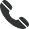   {AGENT_EMAIL}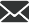 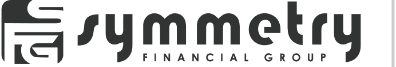 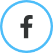 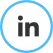 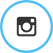 First txt………Send ContactSecond txt…. https://www.simplysfg.com/Third txt……..Very Nice speaking with you today. Looking forward to helping you out, see you Tuesday @1PM  for our Virtual Mortgage protection appointment.Send 25 Minutes before meetingFourth txt…..Good day to you! I’m getting ready for our meeting in about 25 minutes. I emailed you the gotomeeting link, you can logon a few minutes early to avoid any technical challenges.Dave